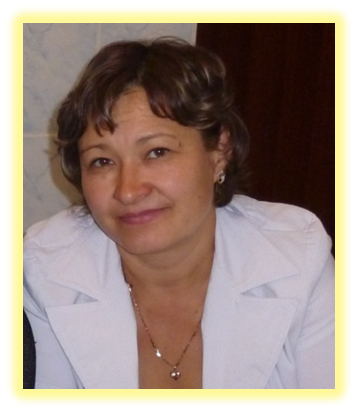 Автор: Семенчук  Т.Вучитель математикиКГУ «Александровская СОШ»Щербактинского районаПавлодарской областиМЕТОДИЧЕСКАЯ РАЗРАБОТКАвнеклассного мероприятия по дисциплине Математика Урок-Конференция «Математика в профессиях»(в рамках	проведения	  НЕДЕЛИ	«МИФ»)Введение Среди многих идей, направленных на совершенствование учебного процесса, одной из самых значимых является идея формирования познавательных интересов обучающихся. Только в этом случае можно достигнуть эффекта сопереживания, пробуждающего определенные нравственные чувства и суждения учеников.Наличие познавательных интересов у учащихся способствует росту их активности на занятиях, качеству знаний, формированию положительных мотивов учения, активной жизненной позиции, что в совокупности вызывает повышение эффективности процесса обучения. Наибольший интерес у учащихся вызывают занятия и внеклассные мероприятия, в которых они принимают активное участие. Такой формой организации учебной деятельности является конференция.Вашему вниманию предлагается методическая разработка внеклассного мероприятия по математике «Конференция «Великие ученые-математики», приуроченного к проведению	недели	МИФ. Данная конференция относится к тематическим конференциям, целью которых является обобщение, систематизация и расширение знаний.С целью повышения активности, восприятия информации учеников по ходу мероприятия предлагается заполнить определенную таблицу. Результаты заполнения таблицы дают возможность оценить работу каждого ученика.В рамках конференции можно организовать диспут. Свободный обмен мнениями позволяет осветить изучаемые вопросы глубже и шире.Материалы разработки будут интересны преподавателям математики учреждения среднего	образования.На вопросы «журналистов» отвечают учащиеся- лидеров с	кафедры	математика «Музей фактов»Цель урока-конференцииЗнакомство учащихся с биографиями ученых-математиков, их открытиями и интересными фактами из области математики,	мастер класс одаренных	учеников.Задачи конференции1. Способствовать формированию у учащихся навыка самостоятельной работы с научно-популярными источниками.2. Способствовать формированию умений обобщать полученные знания, делать выводы.3. Способствовать выработке у учащихся умения преподать полученные знания в простой и доступной форме.4. Способствовать развитию информационной компетентности	учащихся.5. Способствовать развитию у учащихся познавательного интереса к математике.6. Способствовать воспитанию патриотизма.План проведения конференции1. Вступительное слово преподавателя – 5 мин.2. Самостоятельная работа учащихся с научно-популярными источниками – 10 мин.(работа	с	текстом)3. Доклады учеников (3 докладчика) – 15 мин. 4.Викторина «Музей фактов» – 15 мин. Вопрос-ответЖурналисты:	журнал	«Наука	и	техника»,	«Математика	в	школе», «Колейдоскоп», «Мастер	класс», газета «Дружные ребята».4.Мастер	класс	(ученики	показывают	несколько	рациональных	решений	олимпиадных	задач	на	доске).5. Рефлексия. Заключительное слово преподавателя – 5 мин.Продолжительность: 40  мин.Участники конференции:Учащиеся	7-9	классовМесто проведения: кабинет математикиМежпредметные связи:- История;- Литература;- Биология.-физикаОборудование:- ПК,- видеопроектор,- подборка материалов о жизни и деятельности ученых-математиковХод конференцииВступительное слово преподавателя. Самостоятельная работа учеников  с научно-популярными источникамиНаша конференция «Великие ученые-математики» посвящена «Неделе МИФ»(математика, информатика, физика)Сегодня мы с вами узнаем много нового и интересного о жизни и деятельности ученых-математиков,	проведем	мастер	класс, задав	несколько	вопросов	приглашенным	с	кафедры	математика «Музей фактов», в ходе которой вам будут заданы вопросы об ученых-математиках и математике в целом. Сигнал о готовности к ответу на вопрос викторины – Ваша поднятая рука. Вопросы викторины будут чередоваться с вашими докладами об ученых-математиках.1.Доклады УЧЕНИКОВ:  «Математика 	в	профессиях», Функция	и	графики	 в  жизни человека»	 «Как 	люди	научились	считать»2.Викторина «Музей фактов». Вопросы	задают	журналисты	из	области	науки:ВОПРОС ЖУРНАЛИСТА: Я, журналист	 журнала	«Наука	и	техника»1. Какие оценки по математике получал Эйнштейн в школе?Во многих источниках встречается утверждение, что Эйнштейн завалил в школе математику или, более того, вообще учился из рук вон плохо по всем предметам. Верите ли вы в это?Ответ  «Это неправда. На самом деле всё обстояло не так: Альберт ещё в раннем возрасте начал проявлять талант в математике и знал её далеко за пределами школьной программы. Позднее Эйнштейн не смог поступить в Швейцарскую высшую политехническую школу Цюриха, показав высшие результаты по физике и математике, но не добрав нужное количество баллов в других дисциплинах. Подтянув эти предметы, он через год в возрасте 17 лет стал студентом данного заведения.2. ВОПРОС ЖУРНАЛИСТА: Журнал	«Колейдоскоп»:	Перу какого математика принадлежат следующие	четверостишия,	называемые «рубаи»?Увы, не много дней нам здесь побыть дано,Прожить их без любви и без вина - грешно.Не стоит размышлять, мир этот стар иль молод:Коль суждено уйти - не все ли нам равно?Ответ : Омар Хайям (18 мая 1048 – 4 декабря 1131) – персидский поэт, философ, математик, астроном, астролог3. ВОПРОС ЖУРНАЛИСТА: Здравствуйте! Журнал	«Математика	в	школе»: Верите ли вы в то, что расположение листьев на ветках растений описывается математической последовательностью, т.е листья на ветке растения всегда располагаются в строгом порядке, отстоя друг от друга на определённый угол по или против часовой стрелки, причем величина угла разная у различных растений, но её всегда можно описать дробью?Ответ: Это правда. Например, у бука этот угол равен 1/3, или 120°, у дуба и абрикоса – 2/5, или 144°, у груши и тополя – 3/8, или 135°, у ивы и миндаля – 5/13, или 138°, и т.д. Такое расположение позволяет листьям наиболее эффективно получать влагу и солнечный свет.4. ВОПРОС ЖУРНАЛИСТА: Я	из	газеты «Дружные	 ребята»: Верите ли вы в то, что можно изучать математику по обоям в комнате?Ответ : Это правда. Софья Ковалевская познакомилась с математикой в раннем детстве, когда на её комнату не хватило обоев, вместо которых были наклеены листы с лекциями о дифференциальном и интегральном исчислении.Сама Софья Васильевна Ковалевская писала, что она не могла всю жизнь решить, «к чему у неё было больше склонности – к математике или литературе». Её стихотворение:Пришлось ли раз вам безучастноБездельно средь толпы гулять,И вдруг какой – то песни страстнойСлучайно звуки услыхать?На вас нежданною волноюПахнула память прежних лет,И что – то милое, родноеВ душе откликнулось в ответ.Казалось вам, что эти звукиВы в детстве слышали не раз.Как много счастья, неги, мукиВ них вспоминалося для вас.Спешили вы привычным слухомНапев знакомый уловить,Хотелось вам за каждым звуком,За каждым словом уследить.5.ВОПРОС ЖУРНАЛИСТА: Журнал	«Мастер-класс» Кто первым предложил математический способ вычисления  ?Ответ: Этот ученый считал математику своим лучшим другом. Во время осады его родного города полководец вражеской армии сказал: «Придется нам прекратить войну против геометра». Этому ученому принадлежит знаменитое изречение «Дайте мне точку опоры, и я сдвину Землю!» А идея вычисления плотности предметов пришла к ученому в бане, когда он увидел, как его тело вытесняет воду из ванны. Он  первым предложил математический способ вычисления  . Этот ученый		Архимед (287 - 212 гг. до н.э.)3.Предложить	физ.минутку с музыкальным соправождением.6.ВОПРОС ЖУРНАЛИСТА : И	последняя	просьба,	журнал	«Мастер	класс»:	Покажите,	пожалуйста		несколько рациональных способов  решения	олимпиадных	задач.4.Мастер	класс	у	доски1 ученик: Задача № 1 :Будет ли сумма чисел 1 + 2 + 3 + ......+ 2005 + 2006 + 2007 делиться на 2007?Ответ обоснуйте. : Ответ: будет. Представим данную сумму в виде следующих слагаемых: (1 + 2006) + (2 + 2005) + …..+ (1003 + 1004) + 2007.Так как каждое слагаемое делится на 2007, то и вся сумма будет делиться на 2007. 2 ученик : Задача № 2 :На выставку привезли 25 собак. 12 из них большие, 8 маленькие, остальные средние.Только 10 из участников выставки породистые, остальные дворняжки.Среди дворняжек поровну больших, маленьких и средних.Сколько больших породистых собак привезли на выставку? Ответ: 7 больших породистых собак.3 ученик: Задача3.В оранжерее было срезано 360 гвоздик. Причем красных на 80 больше, чем белых, а розовых на 160 штук меньше, чем красных. Какое наибольшее число одинаковых букетов можно составить из этого количества цветов? Сколько и каких цветов было в каждом букете? Решение, ответ:решая уравнение, получаем 40 розовых гвоздик,120 белых гвоздик, 200 красных гвоздик. НОД (40, 120,200) равен 40, следовательно из 360 гвоздик можно составить 40 букетов, причем каждый букет будет состоять из 1 розовой, 3 белых и 5 красных гвоздик.3)4 ученик: Задача4:Какими двумя цифрами заканчивается число 13! ? Что	такое	факториал?	Как	вы	знаете	это	произведение последовательных	натуральных	чисел	13!=1*2*3*…*13=Решение, ответ:в произведении 1*2*3…*13 есть множители 2, 5 и 10, значит число 13! Заканчивается двумя нулями.5.Рефлексия.	 Игра	«Комплемент»	Журналисты	и	докладчики	говорят	друг	другу		комплементы